МУНИЦИПАЛЬНОЕ БЮДЖЕТНОЕ ОБЩЕОБРАЗОВАТЕЛЬНОЕ УЧРЕЖДЕНИЕ «ВАРВАРОВСКАЯ СРЕДНЯЯ ОБЩЕОБРАЗОВАТЕЛЬНАЯ ШКОЛА» АЛЕКСЕЕВСКОГО  ГОРОДСКОГО ОКРУГА                                                      ПРИКАЗ                                                                                                                                     «21» марта    2023 г.					                                                                               №26В соответствии   с частью 4.1 ст.46 Федерального  закона  от 29.12.2012 года N 273-ФЗ «Об образовании в Российской Федерации» (редакции от 29.12.22 года)  приказываю:         1. Внести изменения в  Правила внутреннего трудового распорядка МБОУ «Варваровская СОШ» раздел 2 подраздел 2.1.17. К занятию педагогической деятельностью в  образовательной организации не допускаются иностранные агенты.        2. Заместителю директора школы Волченко Т.П. разместить данный документ на сайте школы  в разделе «Документы», подразделе «Основные документы».3Контроль за исполнением приказа оставляю за собой. 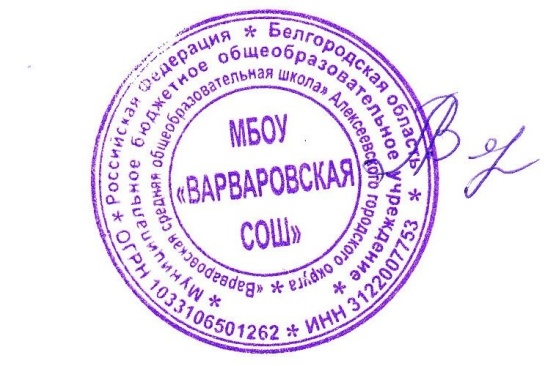                Директор МБОУ «Варваровская СОШ»:                                                     Л.В.Верещак О внесении изменений в Правила внутреннего трудового распорядка МБОУ «Варваровская СОШ»